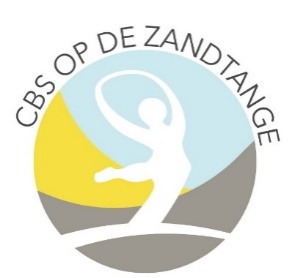       Nieuwsbrief   6 juli 2022We zitten in de één na laatste week en kregen een nieuwe uitdaging.Juf Dineke heeft per komend schooljaar een andere baan. Heel begrijpelijk dichterbij huis maar voor onze school erg jammer.Inmiddels hebben we de vacature die daardoor is ontstaan kunnen opvullen. Meester Rein heeft aangegeven een dag ouderschapsverlof op te willen nemen. Dit gaat de dag worden dat hij in groep 3 zou staan.De formatie gaat er dan als volgt uitzien:Wietske Klok heeft dit schooljaar in groep 2 gewerkt, zij is geen onbekende voor de kinderenJoyce Hummel is een nieuw gezicht voor de kinderenHenrieke is eens in de vier weken een dag vrij. Het is afhankelijk van de werktijdfactor van de nieuwe directeur of hij/zij deze dag gaat vervangen of dat daar iemand anders voor komtMarije Volders staat op donderdag voor groep 4 en geeft vrijdagochtend gym. Er is een kleine kans dat de lesdag van haar en de gymochtend omgeruild worden. Dan staat zij op vrijdag voor groep 4 en geeft op donderdagochtend gym.Hilda Holtman werkt als onderwijsassistent op dinsdag, woensdag, donderdag en vrijdagmorgenJerusha Ham werkt als onderwijsassistent op maandag en dinsdagElke ochtend is er bij de kleuters een onderwijsassistentDoorschuifmiddagOp 14 juli zullen de kinderen van 12.30-13.30 in hun  nieuwe groep gaan kijken. Joyce kan daar niet bij zijn. Zij zal op een ander moment met de kinderen kennis maken de komende week. LokaalverdelingGroep 1 en 2 zitten komend schooljaar in het kleuterlokaal en gebruiken het podium om met groepjes kinderen te werken.We hebben ervoor gekozen om de verbouwde teamkamer (waar groep 2 nu zit) in te zetten voor groep 6. Zij zitten daar 3 hele dagen, de kleuters zouden daar minder gebruik van maken. Groep 5 en 6 zitten op maandag en dinsdag samen in het verste lokaal (nu groep 6 lokaal) op woensdag, donderdag en vrijdag gaat groep 6 naar het kleine lokaal (voorheen personeelskamer).SchooltijdenDe schooltijden gaan er als volgt uitzien:MaandagDinsdagWoensdagDonderdagVrijdag1 en 2TinekeTinekeTinekeKarinaKarina3FrederikaFrederikaWietskeFrederikaFrederika4 RoelineRoelineRoelineMarijeRoeline5JoyceJoyceJoyce5 en 6ReinRein6Inge IngeInge 7HenriekeHenriekeHenriekeHenriekeHenrieke8JoletJoletJoletJoletReinGroep 1 en 2Groep 3-8Maandag 8.30-14.008.30-14.00Dinsdag 8.30-14.008.30-14.00Woensdag 8.30-14.008.30-14.00Donderdag 8.30-14.008.30-14.00Vrijdag 8.30-12.008.30-14.00